Adagio School of Performing Arts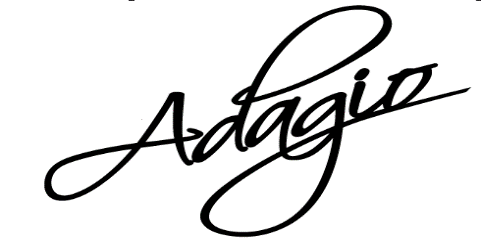 302 W. Main St., Ottawa, IL  61350		T: 815.434.3920www.ottawaadagio.com       Email:   info@ottawaadagio.comWINTER DANCE FESTIVAL 2018Preparations for WDF ’18 are in full swing!  We are working on choreography, costumes are being chosen, props built & excitement is growing.  We have a fantastic show coming together!  Measurements will be taken in class within the next week and costumes ordered by the end of September.Please remember attendance is crucial to the success of the show.  It doesn’t go unnoticed when someone is missing.  We understand things come up – please discuss scheduling conflicts with your teacher in advance & notify the office of all absences. *STUDIO PROCEDURES & REMINDERS**Please see a more complete list on the backside of this paper, but things to keep in mind are…To be early for class is to be on time – please be ready for class when it is scheduled to start. No dancer or child should be left unattended in the studioIf the dancer has had ANY contagious illness within the last 24-hours, please stay home and notify the office.Dress code must be adhered toDancers should not have phones out or in classNo class treats for birthdays, etc due to allergies & clean up.  Dancers may bring water & a dry snack for between classes.**Please see the back of this paper for a full list *STUDIO PROCEDURES & REMINDERS*Please arrive early so class can start on time and have a ride available at the end of class.  Call the office if your dancer will miss class.No dancer or any child that is not in class should be left unattended in the studio.  We do not have additional staff to watch children.  No child should be running in the studio at any time.Sick Policy:  If your child has had a fever, vomited or contagious illness within the last 24-hours, please keep them home and inform the office of their absence.  Dress Code:  Having a dress code ensures the students understand they are in a structured class and clothing is not a distraction.  A uniform appearance enables the teachers to see the dancer’s movement, placement and lines so proper corrections can be given for the benefit of the dancer’s education.  ALL DANCERS must adhere to the dress code or they will sit out of their class(es) for the day.  On the third no dress day, your account will be charged for the appropriate items needed. Adagio’s Dance Store has all the required shoes, tights, leotards, bags & Adagio apparel.Introduction to Dance I & II – Pink Leotard (a skirt or tutu with it is okay) & tights for ALL students.  Level I through Level V – Black leotard and tights (pink or tan) for EVERYONE in Ballet, Jazz, Tap, Modern, Stretch & Conditioning, Pointe Prep, & Tumbling.  NO exceptions.  Dance sweaters & leg warmers are optional.  Hip Hop students may wear a t-shirt & pants. NO street clothes will be allowed in any class.Names should be in all shoes.  The appropriate shoes must be worn in each class (ballet, tap, jazz shoes).  Hair: Should be pulled back tight in a bun and no loose jewelry.Phone Policy:  Student phones are to remain in their bags on silent.  If staff sees a phone out, a parent will have to claim it from the office.Food & Drink:  Should be limited to water and dry snacks only and should be eaten in the Food Area in the back of the studio or outside on the chairs.No class treats may be brought in – we have many students with allergies.Check lost and found often – items left behind after class are placed in the back of the studio.  Items not claimed are donated monthly.Please be respectful of the studio by cleaning up after yourself, throwing away garbage, walking in hallways, turning off lights and closing doors behind you.  Be respectful of S & S Travel, located in the front of the studio by walking and keeping noise limited during business hours.  WELCOME BACK RETURNING DANCERS and NEW DANCERS & FRIENDS! The staff here at Adagio is happy to have classes beginning again and another fun, exciting year ahead of us!Barre Blast, POUND, Cardio Pop – Days & TimesBarre Blast: Mondays @ 6:30p & Thursdays @ 9:00aPOUND: Tuesdays @ 6:30p   Cardio:  Thursdays @ 6:30p*KAR DANCE CONVENTION – We are opening the opportunity for any dancer at the studio to attend convention along with our Competition Team this year in November.  Information and registration forms can be found outside the office door.  Registration forms MUST be turned in by Thursday, September 20.  Early registration is recommended as we cannot guarantee when the convention will fill-up and registration will close.**Sign up for Remind by texting #81010, enter “@adagios” in the text box or email adagios@mail.remind.com and leave the subject area blank.  To be up to date with new studio announcements – sign up today!***The viewing windows will be open at the discretion of the instructor.  We want to ensure your dancers are engaged, getting the most out of their class time and cut down on distractions.